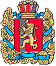 Администрация Шапкинского сельсоветаЕнисейского района	Красноярского края	ПОСТАНОВЛЕНИЕ29.04.2020г.        		                      п. Шапкино                                        	         № 15-п О введении особого противопожарного режимана территории Шапкинского сельсоветаВ соответствии с Федеральным законом от 21.12.1994 №68-ФЗ «О защите населения и территорий от чрезвычайных ситуаций природного и техногенного характера», постановлением Правительства Российской Федерации от 30.12.2003 №794 «О единой государственной системе предупреждения и ликвидации чрезвычайных ситуаций», постановлением Правительства Российской Федерации от 17.05.2011 №376 «О чрезвычайных ситуациях в лесах, возникших вследствие лесных пожаров», статьей 103 Устава Красноярского края, Законом Красноярского края от 10.02.200 №9-631 «О защите населения и территории Красноярского края от чрезвычайных ситуаций природного и техногенного характера», постановлением администрации Енисейского района от 25.05.2017 №538-п «О введении режима чрезвычайная ситуация в лесах Енисейского района», в связи с установившейся жаркой и ветреной погодой, возникновением массовых лесных пожаров в лесах, в целях предупреждения и ликвидации чрезвычайной ситуации, вызванной лесными пожарами, ПОСТАНОВЛЯЮ:Ввести с 24.04.2020г. режим чрезвычайной ситуации в лесах, расположенных на территории Шапкинского сельсовета.На период действия особого противопожарного режима:- запретить гражданам посещение лесов (за исключением граждан, трудовая деятельность которых связана с пребыванием в лесах);- запретить разведение костров, сжигание сухой травы, мусора на межселенных территориях;- запретить организациям независимо от организационно-правовой формы проведение пожароопасных работ, в том числе проведение сельскохозяйственных палов, сжигание стерни, пожнивных остатков и разведение костров на полях, сжигание мусора;- запретить сжигание порубочных остатков.Администрация Шапкинского сельсовета:- взять под личную ответственность пожароопасную обстановку на подведомственной территории и объектах;- организовать патрулирование добровольными пожарными на территории п. Шапкино, огороднических и дачных некоммерческих объединений;- создать условия для забора воды в любое время суток из источников наружного водоснабжения, используемых для целей пожаротушения;- активизировать агитационно-разъяснительную работу среди граждан по вопросам противопожарной профилактики и предупреждения возникновения лесных пожаров.Контроль за исполнением Постановления оставляю за собой.Настоящее постановление вступает в силу со дня подписания и подлежит опубликованию в газете «Шапкинский вестник».Глава Шапкинского сельсовета                                                               Л.И. Загитова